UNIVERSIDADE FEDERAL DA PARAÍBA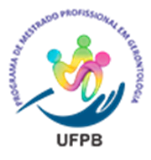 CENTRO DE CIÊNCIAS DA SAÚDEPROGRAMA DE MESTRADO PROFISSIONAL EM GERONTOLOGIA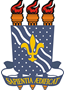 FORMULÁRIO DE INDICAÇÃO DE BANCA DE QUALIFICAÇÃO DE MESTRADOData: ________________Horário:________________ Local (link):____________________________________________________________________ALUNO (A): ___________________________________________________________________TÍTULO DO TRABALHO:________________________________________________________________________________________________________________________________________________________________MEMBROS INDICADOS PARA PARTICIPAREM DA BANCAORIENTADOR (A): _____________________________________________________________1. MEMBRO EXTERNO TITULAR:Nome Completo:__________________________________________________________________CPF: ___________________________________________________________________________Instituição à qual pertence: __________________________________________________________Contato E-mail: ___________________________________________________________________2. MEMBRO INTERNO TITULAR:Nome Completo:__________________________________________________________________3. MEMBRO EXTERNO SUPLENTE:Nome Completo:__________________________________________________________________CPF: ___________________________________________________________________________Instituição à qual pertence: __________________________________________________________Contato E-mail: ___________________________________________________________________4.MEMBRO INTERNO SUPLENTE:Nome Completo:___________________________________________________________________João Pessoa, ________de______________ de 2020.____________________________________Assinatura do (a) Orientador (a)